Городской округ город Дивногорск Красноярского края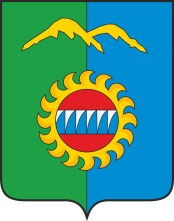 Дивногорский городской Совет  депутатовР Е Ш Е Н И Е22 .11. 2023                              г. Дивногорск                              № 41- 238 -НПАО внесении  изменений в  решение Дивногорского городского Совета  депутатов от  21 декабря  2022 г. №  29 – 190 – ГС «О бюджете  города  Дивногорска на 2023 год и  плановый период 2024-2025 годов» (в редакции решений от 25.01.2023 № 30-196-НПА, от 29.03.2023 №32-198- НПА, от 19.04.2023 № 33-203-НПА,  от 24.05.2023 № 34-205-НПА, от 28.06.2023 № 35-219-НПА, от 02.08.2023 № 36-225-НПА, от 09.08.2023 № 37-228-НПА,от 30.08.2023 № 38-230-НПА, от 04.10.2023 № 39-231-НПА)         Руководствуясь  статьями 9, 21  и  187  Бюджетного  кодекса  РФ  и  статьёй 26 Устава  муниципального  образования  г. Дивногорск, Дивногорский  городской  Совет  депутатов РЕШИЛ:	1. Внести в решение Дивногорского городского Совета  депутатов от 21 декабря  2022 г. №  30– 190 – ГС «О бюджете   города  Дивногорск на 2023 год и  плановый период 2024-2025 годов » (в редакции решений от 25.01.2023 № 30-196-НП, от 29.03.2023 №32-198-НПА, от 19.04.2023 № 33-203-НПА, от 24.05.2023 № 34-205-НПА, от 28.06.2023 № 35-219-НПА, от 02.08.2023 № 36-225-НПА, от 09.08.2023 № 37-228-НПА, от 30.08.2023 № 38-230-НПА, от 04.10.2023 № 39-231-НПА) следующие  изменения:	1.1.  Статью  1 изложить  в  следующей  редакции:«1. Утвердить основные характеристики бюджета города Дивногорска на 2023 год:1) прогнозируемый общий объем доходов бюджета города Дивногорска в сумме 2 128 631,5 тыс. рублей;2) общий объем расходов бюджета города Дивногорска в сумме   2 292 884,9  тыс. рублей;3) дефицит бюджета города Дивногорска в сумме 164 253,4 тыс. рублей;4) источники внутреннего финансирования дефицита бюджета города Дивногорска в сумме 164 253,4 тыс. рублей согласно приложению 1 к настоящему решению.2. Утвердить основные характеристики бюджета города Дивногорска на 2024 год и на 2025 год:1) прогнозируемый общий объем доходов бюджета города Дивногорска на 2024 год в сумме  1 382 396,0 тыс. рублей и на 2025 год в сумме 1 311 780,5 тыс. рублей;2) общий объем расходов бюджета города Дивногорска на 2024 год в сумме 1 352 396,0 тыс. рублей, в том числе условно утвержденные расходы в сумме 24 895,1 тыс. рублей, и на 2025 год в сумме 1 311 780,5 тыс. рублей, в том числе условно утвержденные расходы в сумме 84 453,8 тыс. рублей;3) дефицит бюджета города Дивногорска на 2024 год в сумме - 30 000,0 тыс. рублей и на 2025 год в сумме 0,0 тыс. рублей;4) источники внутреннего финансирования дефицита бюджета города Дивногорска на 2024 год в сумме - 30 000,0 тыс. рублей и на 2025 год в сумме           0,0 тыс. рублей согласно приложению 2 к настоящему решению.».	1.2. В статье 1 приложения 1 и 2 изложить в новой  редакции согласно приложениям 1 и 2  к настоящему решению.	1.3. В статье 3 приложения 3 и 4 изложить в новой  редакции согласно приложениям 3 и 4 к настоящему решению.	1.4. В статье 4 приложения  5, 6, 7, 8 и 9 изложить в новой  редакции согласно приложениям 5, 6, 7, 8 и 9 к настоящему решению.	1.5. В статье 13 приложение 10 изложить в новой  редакции согласно приложению 6 к настоящему решению.          1.6. В статье 15 слова «на 2023 год в сумме 0,0 тыс. рублей» заменить словами «на 2023 год в сумме 300,0 тыс. рублей».	2. Настоящее решение вступает в силу в день, следующий за днем его опубликования в газете «Огни Енисея», и подлежит размещению на  официальном сайте администрации города Дивногорска в информационно-телекоммуникационной сети «Интернет». Председатель Дивногорского  городского Совета  депутатов ____________     Ю.И. Мурашов    Глава города____________________С.И. Егоров